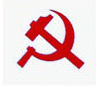 ສາທາລະນະລັດ  ປະຊາທິປະໄຕ  ປະຊາຊົນລາວສັນຕິພາບ  ເອກະລາດ  ປະຊາທິປະໄຕ  ເອກະພາບ  ວັດທະນະຖາວອນບັດເຊີນໜ່ວຍພັກ ຫ້ອງການອົງການໄອຍະການປະຊາຊົນສູງສຸດ ຂໍຖືເປັນກຽດຮຽນເຊີນ:ສະຫາຍ ໄຊຊະນະ ໂຄດພູທອນ ຮອງເລຂາຄະນະພັກ, ຮອງຫົວໜ້າອົງການໄອຍະການປະຊາຊົນ ສູງສຸດ ໂອ້ລົມ ແລະ ໃຫ້ທິດຊີ້ນຳໃນພິທີຮັບສະມາຊິກພັກໃໝ່.	ພິທີດັ່ງກ່າວຈະໄດ້ຈັດຂຶ້ນ ໃນວັນທີ 29 ມີນາ 2019 ເລີ່ມເວລາ 9 ໂມງ 00 ນາທີ ຢູ່ທີ່ຫ້ອງປະຊຸມຊັ້ນ III ອົງການໄອຍະການປະຊາຊົນສູງສຸດ.	ຫວັງວ່າສະຫາຍຄົງສະຫຼະເວລາເຂົ້າຮ່ວມພິທີອັນມີຄວາມໝາຍສຳຄັນໃນຄັ້ງນີ້ດ້ວຍ								ນະຄອນຫຼວງ​ວຽງ​ຈັນ, ວັນ​ທີ......./......./2019										ເລຂາໜ່ວຍພັກຫ້ອງການ ອອປສ